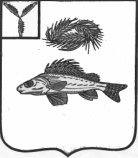 СОВЕТМАРЬЕВСКОГО МУНИЦИПАЛЬНОГО ОБРАЗОВАНИЯЕРШОВСКОГО РАЙОНА САРАТОВСКОЙ ОБЛАСТИ                                                                                                                            РЕШЕНИЕот 05.04.2016 г.                                                                      № 43-84Об утверждении структуры администрации Марьевскогомуниципального образованияна 2016 г.	На основании статьи 30 Устава Марьевского муниципального образования, Совет Марьевского муниципального образования РЕШИЛ:Утвердить структуру администрации Марьевского муниципального образования на 2016 год, согласно приложению.Обнародовать настоящее решение на официальном сайте Марьевского МО в сети «интернет».Секретарь Совета  Марьевского муниципального образования                                              А.Е. Гришанов                                 Приложение к решению Совета                                                         Марьевского МО № 43-84 от 05.04.2016 г.Структура администрации Марьевского муниципального образования на 2016 год. Глава Марьевского МО – 1 ед.Муниципальные служащие.Главный специалист администрации Марьевского МО – 1 ед.Технический персонал.Инспектор по работе с населением- 1 ед.Водитель – 1 ед.Уборщица – 0,5 ед.  Специалист по военно - учетному столу – 0,5 ед.